OLOMOUCKÝ KRAJ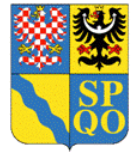 Specifikace oblasti podporyPREVENCE KRIMINALITYVěcně příslušný odbor:	Odbor sociálních věcí Krajského úřadu Olomouckého krajeKontakt:			Jeremenkova 40b, 779 11  OLOMOUCsekretariát odborutel.: 585 508 219Zpracoval: 		 	Odbor sociálních věcí Krajského úřadu Olomouckého krajeSchváleno: 	Usnesením Zastupitelstva Olomouckého kraje 
č. UZ/…/…/2015 ze dne ……..Rozsah působnosti:	 	Olomoucký krajZdroj finančních prostředků: rozpočet Olomouckého krajeÚčinnost od:			 … ... 2015Obsah:ČÁST I. Informace o Dotačním programu Olomouckého kraje pro sociální oblast pro rok 2015	5ČÁST II. Specifikace oblasti podpory Prevence kriminality	51.	Limit investičních finančních prostředků pro oblast podpory	52.	Cíle a zaměření oblasti podpory	53.	Časový harmonogram	64.	Věcná příslušnost	65.	Oprávnění žadatelé	76.	Podporované aktivity	77.	V rámci oblasti nebudou podporovány	88.	Povinné přílohy žádosti	89.	Neuznatelné náklady	810.	Garant oblasti	9ČÁST I. Informace o Dotačním programu Olomouckého kraje pro sociální oblast pro rok 2015Celkový objem finančních prostředků určených na přerozdělení v rámci programu:950 000 KčAlokovaná výše finančních prostředků může být v průběhu roku navýšena s ohledem na aktuální situaci související s hospodařením kraje. Informace o případném navýšení bude zveřejněna na webu Olomouckého kraje.Vyhlášení dotačního programu vychází z tohoto strategického dokumentu OK:Strategie prevence kriminality Olomouckého kraje na období 2013 – 2016.ČÁST II. Specifikace oblasti podpory Prevence kriminalityLimit investičních finančních prostředků pro oblast podporyCelkem pro oblast podpory:	800 000 KčMaximální výše investiční dotace jednoho projektu:	200 000 KčMinimální výše investiční dotace jednoho projektu:	  40 000 KčDotace může činit až 100% podílu na uznatelných nákladech pořízeného majetku. Žadatel se z vlastních zdrojů podílí na instalaci a provozu pořízeného majetku.    Cíle a zaměření oblasti podporyZvýšení bezpečnosti obyvatel OK s využitím prvků situační prevence. Důraz je kladen na prevenci majetkové kriminality, vandalismu a souvisejících sociálních a společenských aspektů. Investiční dotace je účelová a její čerpání je vázáno na spolufinancování žadatele, který je povinen na své náklady zajistit případnou projektovou dokumentaci, provést případné stavební úpravy (vyžaduje-li to projekt) a zajistit funkčnost majetku, na který byla dotace poskytnuta, dle článku 6. těchto pravidel, k účelu, ke kterému je určen.Jakoukoli další údržbu či reklamaci majetku, na který byla dotace poskytnuta, hradí na své náklady žadatel.Pořízení majetku provede příjemce formou veřejné zakázky dle zákona č. 137/2006 Sb., o veřejných zakázkách, ve znění pozdějších předpisů. Změna účelu dotace není možná.Případné nedočerpané prostředky dotace jsou předmětem finančního vypořádání a musí být vráceny poskytovateli dotace.Poskytnutou dotaci vede příjemce v analytické účetní evidenci podle podmínek stanovených ve smlouvě, kterou s žadatelem uzavře OK.Časový harmonogramVěcná příslušnostOSV, oddělení sociálně – právní ochranyOprávnění žadateléOprávněnými žadateli jsou obce a svazky obcí v Olomouckém kraji, které v dotačním Programu prevence kriminality Ministerstva vnitranesplňují Rozšiřující podmínky pro zpracování projektů a standardní postupy pro hodnocení účinnosti Městského kamerového dohlížecího systému nebonezískaly v daném roce na stejný investiční projekt státní účelově vázanou dotaci pro oblast prevence kriminality.Podporované aktivityV oblasti bude podporován nákup tohoto majetku:kamerové dohlížecí systémy (kamery, držáky, kabeláž, zařízení k přenosu signálu – drátové i bezdrátové, vyhodnocovací a záznamová zařízení, potřebný software, další příslušenství a řídící centrum), jejichž obsluhu bude zajišťovat obecní (městská) policie nebo Policie ČR, provoz bude probíhat v souladu se zákonem č. 101/2000 Sb., o ochraně osobních údajů, ve znění pozdějších předpisů, a které splňují příslušné technické požadavky dle platných právních norem; zabezpečovací a vyhodnocovací systémy (elektromotorické a elektromechanické zámkové systémy, bezpečnostní kování a závory, bezpečnostní dveře, elektrické zabezpečovací systémy, uzavřené televizní okruhy, perimetrie, kontrolní systémy selektivního vstupu, přepěťové ochrany, ochrany dat a informací, pulty centralizované ochrany, objektové vysílače, elektronická vjezdová zařízení), které budou instalovány na objekty v majetku obce,mříže (splňující příslušná certifikační kritéria), které budou instalovány na objekty v majetku obce, pevně spojeny se stavbou;osvětlení (může být doplněno nerozbitnými kryty v provedení antivandal a detektory pohybu, součástí může být kabeláž a rozvody), které bude instalované na rizikových místech veřejného prostoru;oplocení (včetně sloupků), které bude instalováno na rizikových místech nacházejících se v zónách nebo přístupových cestách v majetku obce.V rámci oblasti nebudou podporoványAktivity, které nesouvisí s preventivními aktivitami, nebo které by mohly sloužit ke komerčnímu využití či ekonomické činnosti. Pořízení majetku, který nesplňuje technické parametry stanovené příslušnou právní úpravou ČR a normami EU.Povinné přílohy žádostiPřílohy uvedené v kapitole 5. odstavce (8) Pravidel pro poskytování finančních prostředků z rozpočtu Olomouckého kraje v rámci dotačního programu pro sociální oblast;Odůvodnění účelu a potřebnosti pořídit uvedený majetek, specifikace bezpečnostních problémů obce, které budou řešeny (počet trestných činů, přestupků, apod.);Kopie dokladu o schválení projektu v příslušném orgánu obce nebo svazku obcí; U kamerového dohlížecího systému vyjádření obecní (městské) policie nebo Policie ČR k zajištění výhradní obsluhy s garancí práva na soukromí občanů (ve smyslu zákona č. 101/2000 Sb., o ochraně osobních účelů, ve znění pozdějších předpisů) a s garancí vnitřní směrnice upravující podmínky provozu (přístupová práva, evidence záznamů, předávání informací, skartace);U zabezpečovacích a vyhodnocovacích systémů, mříží nebo oplocení, doklad o vlastnictví k majetku, který bude zabezpečen; U mříží souhlasné stanovisko Hasičského záchranného sboru k jejich instalaci.Neuznatelné nákladyneinvestiční nákladynákup telefonních přístrojů;odpisy majetku;reprezentaci (pohoštění, dary a obdobná plnění);oblečení, obuv a ostatní osobní vybavení – mimo osobního vybavení jako ochranných pomůcek pro výkon povolání;mzdy funkcionářů (např. odměny členů statutárních orgánů žadatele);členské příspěvky v mezinárodních institucích;finanční leasing;tvorba kapitálového jmění (zisku);zahraniční pracovní cesty;výzkum a vývoj;účetní audit, účetní a daňové poradenství;daně a poplatky – účtová skupina 53 – daň silniční, daň z nemovitostí, ostatní daně a poplatky (tj. daň darovací, daň dědická, daň z převodu nemovitostí, správní poplatky, poplatky za znečištění ovzduší, poplatky za televizi a rozhlas apod.), pokuty a sankce, nespecifikované výdaje, které nelze účetně doložit;splátky finančních závazků včetně příslušenství (úvěry, půjčky, …);úhradu zálohových faktur na služby nebo zboží v případě, že není doloženo vyúčtování – mimo zálohových faktur na energie (el. energie, plyn, vodné a stočné), u kterých jsou uznatelné náklady do výše 70% doložených uhrazených plateb;nespecifikované náklady (tj. výdaje, které nelze účetně doložit).Garant oblastiMgr. Michal Poláček, tel. 585 508 604, e-mail: m.polacek@kr-olomoucky.czČinnostiTermínyProvedeSchválení dotačního programu20. 2. 2015ZOKVyhlášení dotačního programuDnem vyhotovení autorizovaného usnesení ZOK OSVDatum zahájení přijímání žádostí30 den po uveřejnění dotačního programuOSVDatum ukončení přijímání žádostí30. den po zahájení přijímání žádostí do 12:00 hod.Podatelna KÚOKHodnocení žádostí a návrh výše dotace pro jednotlivé projekty 4. 5. 2015 – 22. 5. 2015OSV, věcně příslušná komise, případně pracovní skupina komiseVyhlášení výsledků, schválení smluv26. 6. 2015ZOKUzavření smluvDo 1 měsíce po schválení výsledků ZOKVěcně příslušný náměstek a příjemce dotace. Zajistí OSVPřevod financí příjemci dotaceDo 21 dní po podpisu smlouvyOSV, OE